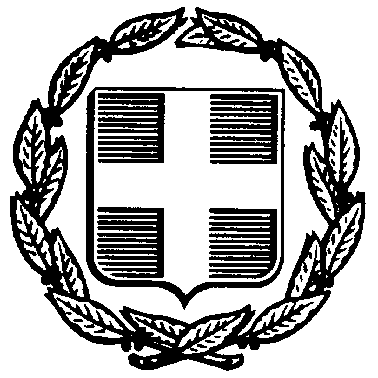 ΕΛΛΗΝΙΚΗ ΔΗΜΟΚΡΑΤΙΑ----- 
       ΥΠΟΥΡΓΕΙΟ ΠΑΙΔΕΙΑΣ ΚΑΙ ΘΡΗΣΚΕΥΜΑΤΩΝ-----ΠΕΡΙΦ/ΚΗ Δ/ΝΣΗ Π. & Δ. ΕΚΠ/ΣΗΣ  ΑΤΤΙΚΗΣΔ/ΝΣΗ Β’/ΘΜΙΑΣ ΕΚΠ/ΣΗΣ Α' ΑΘΗΝΑΣΤαχ. Δ/νση: Χίου 16-18Τ.Κ.: 10438 – Πόλη: ΑθήναΙστοσελίδα: :http://dide-a-ath.att.sch.gre-mail: mail@dide-a-ath.att.sch.grFax:  2105248948Προς: Μαθήτριες/Μαθητές σχολείων αρμοδιότητας ΔΔΕ Α΄ Αθήνας  (μέσω των σχολείων τους)          	ΘΕΜΑ: Πασχαλινές ευχές Αγαπημένες μου μαθήτριες, αγαπημένοι μου μαθητές,	Σας στέλνω τις θερμότερες ευχές μου για τις ιδιότυπες μέρες του Πάσχα που πλησιάζει, με την ελπίδα να είστε όλοι υγιείς, εσείς και οι οικείοι σας μέσα στις καινούργιες συνθήκες της ζωής όλων μας. Σας εκφράζω τη βεβαιότητα και την πίστη ότι σε ασφαλείς καιρούς θα ανταμώσουμε ξανά στους χώρους των σχολείων μας. Μέχρι τότε θα εργαστούμε όλοι  ώστε να κατορθώσουμε να «αντικαταστήσουμε το φόβο με την περιέργεια» για ό,τι συμβαίνει γύρω μας. Εμείς οι εκπαιδευτικοί παρατηρούμε  τον κόσμο που γνωρίζαμε να αλλάζει  και εσείς  τα παιδιά  του 21ου αιώνα αποκτάτε με άμεσο τρόπο τη γνώση εκείνου, του νέου κόσμου,  που χτίζεται μπροστά μας. Όλοι θα μάθουμε από όλους και το  Δημοκρατικό Σχολείο θα υπάρχει  και θα υπάρξει μέσα από  όλους εμάς,  σε πείσμα κάθε δυσκολίας.   	Είναι τιμή μου από τη θέση αυτή να σας συγχαρώ  για την πρόθυμη  συμμετοχή σας  στα εξ αποστάσεως μαθήματα  και για την ενεργή στήριξη  που προσφέρατε στις καθηγήτριες και  στους καθηγητές  σας. Αγαπημένες μου μαθήτριες, αγαπημένοι μου μαθητές,«Μένουμε σπίτι», αλλά είμαστε κοντά σας, συνοδοιπόροι σας  με κάθε τρόπο, διαθέσιμοι σε κάθε σας κάλεσμα.	Μην κάνετε πίσω στα όνειρα και τις προσδοκίες σας!Με την αγάπη μου,Ακριβές αντίγραφοΟ Προϊστάμενος του τμ. Γ’ ΠροσωπικούΒασίλειος ΕυθυμίουΑθήνα:10-04-2020Αρ. Πρωτ.:13245Η Διευθύντρια της Διεύθυνσης ΔευτεροβάθμιαςΕκπαίδευσης  Α΄ ΑθήναςΤ.Σ.ΥΙωάννα Κων. Ψίνα M.Ed.Αγγλικής Φιλολογίας ΠΕ06